Table of Contents1	Purpose	32	Prerequisites	42.1	System Access	42.2	Roles	42.3	Master Data, Organizational Data, and Other Data	52.4	Business Conditions	62.5	Extend Predelivery Master Data	72.5.1	Create Batch Class and Class Characteristics	72.5.2	Create Master Inspection Characteristic for SPC	82.5.3	Create Master Inspection Characteristic with Reference to Class Characteristic	92.5.4	Create Product Master with Quality Management	112.5.5	Create Bill of Materials	132.5.6	Create Master Recipe with Quality Management	152.5.7	Create Production Versions	182.5.8	Create Inspection Plan	193	Overview Table	204	Test Procedures	214.1	Preliminary Steps and Process Order Processing	214.2	In-Process Inspection for Semi Finished Good	224.2.1	Display Open Inspection Lot (Optional)	224.2.2	Results Recording for Inspection Point Before Activation of Control Chart	234.2.3	Analyze and Activate Control Chart	244.2.4	Results Recording for Inspection Point After Activation of Control Chart	254.2.5	Record Usage Decision	264.3	Confirm Production	284.4	Post Goods Receipt for Process Order	294.5	Goods Receipt from Production Inspection for Semi Finished Good	294.5.1	Display Open Inspection Lot (Optional)	294.5.2	Record Inspection Results	304.5.3	Record Usage Decision	324.6	Review Batch Data (optional)	334.7	Concluding Process Order Processing	345	Appendix	355.1	Succeeding Processes	35PurposeThis Knowledge Based Article enables you to extend the scope item BJ8 Make-to-Stock Process Manufacturing Based on Process Order with quality management. The extension starts with the replication of the master data of BJ8 with enhancements to the used product master, the creation of a new batch class and the extension of the used master recipe with newly created master inspection characteristics as well as the creation of an inspection plan. Instead of replicating the existing master data, self-created master data with Master Data Scripts can be also be used based on this article.The process starts with the creation of a demand forecast for finished goods represented by Planned Independent Requirements (PIRs). Based on PIRs, Material Requirements Planning (MRP) creates a production plan for finished goods, semi-finished products, and raw materials. Production planners can analyze and change the planned-order-based production plan manually. Raw material demand leads to purchase requisitions that trigger alternative procurement scenarios referenced in this article.The production process itself is covered by the conversion of planned orders into process orders, order release, direct material issue or backflush, confirmation of operations and goods receipt posting. Quality Inspections are enabled as in-process inspections as well as for goods receipt from production. This article provides a detailed procedure for enhancing master data and testing this process. Each process step, report, or item is covered in its own section, providing the system interactions (test steps) in a table view. Steps that are not in scope of the process but are needed for testing are marked accordingly. Project-specific steps must be added.PrerequisitesThis section summarizes all the prerequisites for conducting the test in terms of systems, users, master data, organizational data, other test data and business conditions.System AccessRolesCreate business roles using the following business role templates delivered by SAP and assign them to your individual test users.Master Data, Organizational Data, and Other DataThe organizational structure and master data of your company have been created in your system during activation. The organizational structure reflects the structure of your company. The master data represents materials, customers, and vendors, for example, depending on the operational focus of your company.Use the following predelivery master data based on scope item BJ8 to extend with quality management (see chapter 2.5).Organizational Structure ManufacturingQuality Management DataBill of Materials StructureThis overview shows the bill of materials structure and the usage of each component.Business ConditionsBefore the described steps can be executed, the following business conditions must be met.Extend Predelivery Master Data Before the test procedures can be executed, the master data of scope item BJ8 Make-to-Stock – Process Manufacturing Based on Process Order must be replicated and extended with new Quality Management master data. The following Master Data Scripts can be are referred in this chapter:  Create Batch Class and Class CharacteristicsPurposeThe material master is assigned to a batch class. The additional class characteristics are created and linked to master inspection characteristics, which enables the automatic transfer of inspection results to the batch classification. The class characteristics from the batch class are automatically valuated at inspection completion (usage decision), based on the inspection results.When you enter a class characteristic and link it to a master inspection characteristic, certain control indicators and values from this class characteristic are transferred to the master inspection characteristic.  Note that you can only have a 1:1 relationship between a class characteristic and a master inspection characteristic, therefore you cannot reference the same class characteristic in several master inspection characteristics. ProcedureExecute Master Data Script 2ZW - Create Batch Specification Data, Process Step Create Characteristic and Create Class. This article requires at least two Class Characteristics for further processing: One class characteristics of Data Type Numeric format, e.g. Density One class characteristics of Data Type Character Format, e.g. Color comparison
Note: Assignment of Selected Set is required. On the Values tab, in the Other Value Check, choose Catalog Char. (copy) and enter the value allowed for this characteristic.Use the created class characteristics to assign these to the class. Optionally, you can also assign further available characteristics e.g. YB_BATCH_NUMBER (Batch Number). Create Master Inspection Characteristic for SPC PurposeTo enable Statistical Process Control (SPC) a master inspection characteristic with corresponding control indicators is created. ProcedureCreate one quantitative reference Master Inspection Characteristic based on Master Data Script BNQ - Create Inspection Plan, Process Step Create Master Inspection Characteristic. Additionally, set the following parameters for the quantitative Master Inspection Characteristic (e.g. <YPIQNSPC>) in Characteristic Control Indicators:  SPC Characteristic Create Master Inspection Characteristic with Reference to Class Characteristic PurposeThe link between master inspection characteristics and class characteristics allows you to transfer results of a quality inspection to the batch classification.When you enter a class characteristic and link it to a master inspection characteristic, certain control indicators and values from this class characteristic are transferred to the master inspection characteristic. Note that you can only have a 1:1 relationship between a class characteristic and a master inspection characteristic. This means you cannot reference the same class characteristic in several master inspection characteristics.ProcedureFor each master inspection characteristic additional steps can be executed according to Master Data Script BNQ - Create Inspection Plan, Process Step Create Master Inspection Characteristic e.g. Assign Inspection Method or Enable Defect Recording.Create Product Master with Quality ManagementPurposeThe following procedure provides instructions for replicating the semi-finished, batch-managed good product master of scope item BJ8 with quality management. This is required to activate the usage of in-process quality inspection and quality inspection for goods receipt from process order and enable the continued usage of both scope items.   ProcedureCreate Bill of MaterialsPurposeNew Bill of Materials are created to structure the components that are used for manufacturing. The list contains components, with the quantity and unit of measure for each. A component might be a raw material or a semi-finished material. The Bill of Material structure is copied from existing scope items and adapted to include the newly created semi-finished material. ProcedureAlternatively, you can execute Master Data Script BNK - Create Material BOM for Production and Sales, Process Step Create Production Bill of Material (Change Number is optional) to create your own Bill of Material structure.  Create Master Recipe with Quality Management PurposeThe master recipe to describe an enterprise-specific process in process industries without relating to a specific order. You can either create your own master recipe (Alternative 1) or replicate the master recipe of BJ8 of material SG24 (Alternative 2). The procedure describes how any is extended with one phase that represents the in-process quality inspection.   ProcedureCreate Production VersionsPurposeA production version that is created using the newly created master data for processing production processes to avoid replicating the finished material, ProcedureCreate Inspection Plan PurposeIf material quality is supposed to be inspected upon goods receipt from production, one of the prerequisites is that an inspection plan is available. The inspection plan is newly created for goods receipt from production of material SGQM. ProcedureExecute Master Data Script BNQ - Create Inspection Plan, Process Step Create Inspection Plan with the following parameters: Usage: 5 Goods Receipt Plant: 1710Material: SGQM. To complete the example described in this article, assign the Master Inspection Characteristic with reference to Class Characteristics created in the previous step:YPIQN01 with Sampling Procedure YPERCIN2 YPIQL01 with Sampling Procedure YPERCIN1With this the assigned batch characteristic are used and can be valuated within this example.Further Process Steps of Master Data Script BNQ - Create Inspection Plan can be executed optionally. Overview Table This article consists of several process steps provided in the table below.Test ProceduresThis section describes test procedures for each process step to execute Quality Management in a Make-to-Stock Process in Process Manufacturing.Preliminary Steps and Process Order ProcessingPurposeThis article is focusing on in-process quality inspections and inspections upon goods receipt from production as extension to scope item BJ8 Make-to-Stock Process Manufacturing Based on Process Order. Not all steps that are required to run through this end-to-end process differ due to the introduction of quality management. Hence, the following procedures of scope item BJ8 must be executed.ProcedureExecute the following procedures of BJ8 Make-to-Stock Process Manufacturing Based on Process Order.Instead of material SG24, the newly created material SGQM is used. Note: In case of any changes to scope item BJ8, execute all steps until the process order is released. In-Process Inspection for Semi Finished Good Display Open Inspection Lot (Optional)PurposeIn this optional step, the references to the Order and the status are verified.ProcedureResults Recording for Inspection Point Before Activation of Control ChartPurposeIn this step the result is recorded in the inspection lot according to the defined inspection parameters in the recipe. The master inspection characteristic enabled for SPC is valuated leveraging a SPC control chart. Since the control chart has not been activated yet, the user must valuate the characteristic manually. After activation of the control chart, the respective characteristic is automatically valuated according to the control charts action limits. As it is currently not possible to specify the control charts limits manually, a minimal amount of data points must have been collected before the chart can be activated.Procedure Analyze and Activate Control ChartPurposeIf you have collected enough data that describes the statistical variation of your manufacturing process, you can execute this step to activate a control chart. After activating a control chart, the corresponding inspection characteristics will be valuated against this control chart.Procedure Results Recording for Inspection Point After Activation of Control ChartPurposeAfter activating the control chart, the corresponding inspection characteristics will be valuated against this control chart.Procedure Execute Procedure 4.2.2 Results Recoding towards Inspection Point before Activation of Control Chart. Manual Characteristic Valuation will now be obsolete as the characteristic is valuated automatically against this control chart. Record Usage DecisionPurposeThe inspection is completed, and the inspection results have been recorded. This step is used to perform the usage decision for the inspection lot. As the inspection lot of origin 03 is not stock-relevant, there is no follow-up action assigned to the usage decision code that triggers a goods movement.PrerequisitesThe usage decision for the batch-managed inspected material requires the assignment of the batch within the inspection lot. Within the in-process inspection the batch number is transferred from the process order into the inspection lot during inspection lot creation. Based on the customizing of the production scheduling profile used in scope item BJ8 Make-to-Stock Process Manufacturing Based on Process Order the batch is not automatically created and cannot be manually added in the process order before its release because the process order gets released automatically. Hence the batch must be assigned manually to the inspection lot.  Procedure Confirm Production PurposeThe confirmation documents include the processing status of order, operations, phases and individual capacities. It is an instrument to control the order. The time ticket confirmation allows recording either the default times for machine and labor usage, or actual times for major deviations. Backflushed materials will be posted automatically during respective phase confirmations. This process step shows you how to confirm production. You can post scrap quantities as an optional. If no major deviations occurred, only the last phase (milestone) must be confirmed. Using milestone confirmation, all prior phases are confirmed automatically.ProcedureExecute the procedure of BJ8 Make-to-Stock Process Manufacturing Based on Process Order, Chapter 4.3.6 Confirm Production Operations for Process Order of Material SGQM. Post Goods Receipt for Process OrderPurposeWith Quality Inspection of type 04 activated, this activity triggers the Quality Inspection on Goods Receipt from Production. The semi-finished good is posted to quality inspection stock and an inspection lot is created.  ProcedureExecute the procedure of BJ8 Make-to-Stock Process Manufacturing Based on Process Order, Chapter 4.3.7 Post Goods Receipt for Order for Process Order of Material SGQM. Reuse the batch number from the inspection lot (explained in Record Usage Decision) and assign in manually during the goods receipt posting. Goods Receipt from Production Inspection for Semi Finished GoodDisplay Open Inspection Lot (Optional)PurposeIn this optional step, the references to the Order and Batch are verified as well as the material documents and sample size used for quality inspection reviewed.ProcedureRecord Inspection ResultsPurposeIn this process step, the in-inspection results on goods receipt from production are recorded for material SGQM. This allows you to inspect the goods received from production before they are posted out of inspection stock when you make the usage decision.ProcedureRecord Usage DecisionPurposeThe inspection is completed, and the inspection results have been recorded. In this process step, the appropriate batch is evaluated concerning its usage. With Inspection Type 04 the material movement is done based on the usage decision codes. Procedure Review Batch Data (optional) PurposeThe batch class is assigned to the batch-managed material SGQM. The batch class contains characteristics for information related to the inspection characteristics. By transferring inspection results to classification data, the data can be used for example in a batch-search strategy to find products with specified characteristics.ProcedureConcluding Process Order ProcessingPurposeThis article is focusing on in-process quality inspections and inspections upon goods receipt from production as extension to scope item BJ8 Make-to-Stock Process Manufacturing Based on Process Order. The quality inspections focus on the semi-finished good SGQM. Not all steps that are required to run through this end-to-end process differ due to the introduction of quality management. Hence, the following reference of scope item BJ8 must be executed to conclude process order processing and production of finished goods (FG29).ProcedureExecute the procedures of BJ8 Make-to-Stock Process Manufacturing Based on Process Order, Test Procedure 4.2. Process Order Processing for Material FG29. Note: Remember to unlock the pre-delivered production version of material FG29. AppendixSucceeding ProcessesAfter completing the activities in this test script, you can continue testing the following business processes:Typographic Conventions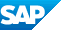 Knowledge Based ArticleSAP S/4HANA Cloud –Aug-20publicKnowledge Based ArticleSAP S/4HANA Cloud –Aug-20Quality Management in Make-to-Stock 
Process Manufacturing SystemDetailsSystemAccessible via SAP Fiori launchpad. Your system administrator provides you with the URL to access the various apps assigned to your role.NameIDBOM EngineerSAP_BR_BOM_ENGINEERMaster Data Specialist - Product DataSAP_BR_PRODMASTER_SPECIALISTProduction Engineer - Process ManufacturingSAP_BR_PRODN_ENG_PROCProduction Operator - Process ManufacturingSAP_BR_PRODN_OPTR_PROCProduction PlannerSAP_BR_PRODN_PLNRProduction Supervisor - Process ManufacturingSAP_BR_PRODN_SUPERVISOR_PROCQuality EngineerSAP_BR_QUALITY_ENGINEERQuality PlannerSAP_BR_QUALITY_PLANNERQuality TechnicianSAP_BR_QUALITY_TECHNICIANWarehouse ClerkSAP_BR_WAREHOUSE_CLERKDataSample ValueDetailsCommentsPlant1710Plant 1 USStorage Location171AStd. storage for finished productsStorage Location171BStd. storage for production LessStorage Location171CRaw material storage locationDataSample ValueDetailsCommentsMaterialFG29Reuse from scope item BJ8MTS processing for process industry with batch processingMaterialSG24Reuse from scope item BJ8 as templateSemi-finished Product PI, batch managed MaterialSGQMto be createdSemi-finished Product PI, batch managed MaterialRM15Reuse from scope item BJ8Packaging material, no batch, external procuredMaterialRM09Reuse from scope item BJ8Raw material, batch-managed, external procuredMaterialRM19Reuse from scope item BJ8Raw material, batch-managed, external procuredMaterialRM30Reuse from scope item BJ8Raw material, batch-managed, external procuredBatch Classto be createdBatch Class of SGQMMaster RecipeReuse from scope item BJ8 as template, to be extendedMaster Recipe for production of SGQMDataSample ValueDetailsCommentsMaster Inspection Characteristic YPIQN01to be created MIC, quantitative, with reference to class characteristic Master Inspection CharacteristicYPIQL01to be created MIC, qualitative, with reference to class characteristic Master Inspection CharacteristicYPIQNSPCto be createdMIC, quantitative, enabled for SPCSampling Procedure YPERCIN1 10% Inspection w/o Inspection Points, valuation according to char. attrib. codeSampling ProcedureYPERCIN210% Inspection w/o Inspection Points, valuation based on mean value within tolerance range Sampling ProcedureYSPCFIX5SPC Shewh., Sampl., Fix5 pc, InspPoints Inspection Plan to be createdInspection Plan for Goods Receipt from Production MaterialLevelMaterial TypeUnitCharacteristic of materialFG290FERTBTMTS processing for process industry with batch processingRM151ROHPCPackaging material, no batch, external procuredSGQM1HALBCCMSemi-finished Product PI, batch managedRM092ROHKGRaw material, batch-managed, external procuredRM192ROHLRaw material, batch-managed, external procuredRM302ROHLRaw material, batch-managed, external procuredScope ItemBusiness ConditionBEG - Standard Cost CalculationYou have completed the steps described in the test script.BNZ - Create New Open MM Posting PeriodYou have completed the step described in the master data script. Posting Period is up to date.MDSDescriptionBNSCreate Semi-Finished Good ("HALB")BNYCreate Quality Management Attributes for Material/Product Master2ZWCreate Batch Specification Master DataBNKCreate Material BOM for Engineering, Production and Sales3X9Create Master RecipeBLDCreate Production VersionBNQCreate Quality Inspection Plan (excl. Process Step Create Inspection Plan)Test Step #Test Step NameInstructionExpected ResultComments1Log OnLog onto the SAP Fiori launchpad as a Quality Planner.2Access the SAP Fiori AppOpen Create Master Inspection Characteristic.Create Master Inspection Characteristic: Initial view appears.3Create Quantitative Master Inspection CharacteristicIn the Create Master Inspection Characteristic: Initial view, make the following entries:Plant: 1710Master Insp. Charac: <value> e.g. YPIQN01Valid From: <current date>Class Characteristic: <Characteristic Name 1> (numeric format)Choose Master inspection CharacteristicCreate Master Inspection Characteristic: General Data view appears. Note: Some data is copied from the class characteristic to the master inspection characteristic. Furthermore, depending on the class characteristic settings, some control indicators of the master inspection characteristic cannot be changed.4Enter General Data for Quantitative CharacteristicFrom Create Master Inspection Characteristic: General Data, set Status: Released.5Edit Control Indicators for Quantitative CharacteristicsIn the Edit Characteristic Control Indicators, flag the following options:Sampling procedureSumm. recordingRequired char.Choose Continue and flag these additional options:Fixed ScopeNo documentationRecord measured valsRR change docsChoose Continue6Enter Target ValueOn the Tolerance Keys view, make the following entry:Target Value: for example, 0.94and choose Continue7Save Your DataChoose SaveYour data is saved.8Create Qualitative Master Inspection CharacteristicIn the Create Master Inspection Characteristic: Initial view, make the following entries:Plant: 1710Master Insp. Charac: <value> e.g. YPIQL01Valid From: <current date>Class Characteristic: <Characteristic Name 2> (character format)Choose Master inspection Characteristic9Enter General Data for Qualitative CharacteristicFrom Create Master Inspection Characteristic: General Data, set Status: Released.10Edit Control Indicators for Qualitative CharacteristicsIn the Edit Characteristic Control Indicators view, flag the following options:Sampling procedureSumm. recordingRequired char.Choose Continue to flag more options.Fixed scopeNo documentationRR change docsChoose Continue to exit edit.11Save Your DataChoose SaveYour data is saved.Test Step #Test Step NameInstructionExpected ResultComments1Log OnLog onto the SAP Fiori launchpad as a Master Data Specialist - Product Data.2Access the SAP Fiori AppOpen Create Material.The Create Material displays.3aAlternative 1: 
Create your own semi-finished material Execute Master Data Script BNS - Create Product Master of Type “Semi-Finished Good”.3bAlternative 2: 
Copy semi-finished material from scope itemIn the Initial Screen enter Material Number <SGQM> Material Type Semi-Finished GoodCopy From <SG24> (semi-finished good that is used in scope item BJ8)Choose Continue. In the Select View(s) window, select all (excl. Classification, Quality Management and Forecasting) and choose Org. Level. In the Organizational Level window, enter the following:Plant:  <1710> and Copy from <1710>.Stor. Loc.: <171B> and Copy from <171B>.Sales Org.: <1710> and Copy from <1710>.Distr. Channel: <10> and Copy from <10>.Choose continue (enter).Validate each view and navigate forward by clicking enter. Once all views are validated, you are asked to save the data. Choose yes (save). 4Add or Change Batch Class AssignmentOpen Create Material. In the Initial Screen enter Material Number <SGQM>. Hit Continue and choose Continue. In the Select View(s) window, select Classification and choose continue (enter).Enter Class <Class Name> and hit enter. Choose Save.5Extend material with Quality Management Execute Master Data Script BNY - Create Quality Management Attributes for Material/Product Master for semi-finished material <SGQM> with two Inspection Types: 03 in-process inspection04 goods receipt from productionNote: Insp. Type Details Screen varies per Inspection Type. Entering of procurement data is not required. 6Save Your DataChoose SaveYour data is saved.Test Step #Test Step NameInstructionExpected ResultComments1Log OnLog on to the SAP Fiori launchpad as a Production Engineer - Discrete Manufacturing.The SAP Fiori launchpad displays.2Access the SAP Fiori AppOpen Maintain Bill of Material - Create, change & display BOMs.3Select exiting BOM for copyIn the Filter Section enter Plant <1710> BOM Usage ProductionMaterial material number of semi-finished product of re-used scope item e.g. <SG24> for scope item BJ8 Choose Go. 4Copy existing BOMSelect the to be copied BOM and choose Copy BOM. In the Copy BOM Screen, enter the following data: Plant <1710> BOM Usage  ProductionMaterial <SGQM>Choose ok. 5Save Your DataChoose SaveBOM for semi-finished material is saved.6Access the SAP Fiori AppOpen Maintain Bill of Material - Create, change & display BOMs again.7Select exiting BOM for copyIn the Filter Section enter Plant  <1710> BOM Usage  ProductionMaterial <FG29>  re-used of scope item BJ8 Choose Go. 8Copy existing BOMSelect the to be copied BOM and choose Copy BOM. In the Copy BOM Screen, enter the following data: Plant  <1710> BOM Usage  ProductionMaterial  <FG29>  re-used of scope item BJ8 Choose ok. 9Replace semi-finished componentReplace semi-finished material component SG24 with semi-finished material component <SGQM>.10Save Your DataChoose SaveBOM for finished material is saved.Test Step #Test Step NameInstructionExpected ResultComments1Log OnLog onto the SAP Fiori launchpad as a Production Engineer - Process Manufacturing.The SAP Fiori launchpad displays.2Access the SAP Fiori AppOpen Create Master Recipe.The Create Master Recipe: Initial Screen displays.3aAlternative 1: 
Create your own master recipe Execute the Procedure of Master Data Script 3X9 - Create Master Recipe for semi-finished material xx. 
Note: Insp. Material Assignment / Production Version is not required, this will be done in the next step of this article.3bAlternative 2: 
Copy master recipe from scope itemIn the Initial Screen enter the following data and then go back.Material: <SGQM>Plant: <1710>Profile: YPI1Choose Choose Template, select Type  Master Recipe and continue. Select recipe group to be copied and continue. Note: You can use the value help and e.g. search using material. Set the status of the master recipe to 4-released (general) and press enter. 4Set Up for QM data for recipeIn the Recipe Header sub-tab, choose Quality Management, enter the following data and then go back.Insp. Points: <101 Time-based>Dynamic Modification is optional. 5Add a PhaseIn the Operations Sub-tab choose Insert OperationActivity: <0025>Phase Indicator: XSuperior Operation: Operation ID 0010Control Key: QM01Description: <Enter a description for the operation>.Hit Enter and double-click the phase you created.6Set Up of Quality Data of PhaseIn the General Data Sub-tab, choose QM Data, enter the following data and then go back.Inspection Point Completion: Automatic valuation based on insp. point definitionTime-related: <select> TFac. < 30> <MIN> Hit Enter and go back.7Set Up for Inspection Characteristics of PhaseIn the General Data Sub-tab, choose Insp. Characs, enter the following data and then go back.Master Inspection Characteristic: <YPIQNSPC> (quantitative master inspection characteristic enabled for SPC from previous step) and hit enter. Enter the following data: Sampling Procedure <YSPCFIX5>Sample Unit of Meas.:  <CCM>SPC Criterion <Task List Characteristic/Inspection Lot> and hit enter. Note: The sampling procedure determines the chart type. Evaluate if the chart type of the pre-delivered sampling procedure fulfils your requirements.8Save Your DataSave your entries.Master Recipe is extended with Quality Management.Master Data set up for in-process inspection with SPC is completed. Test Step #Test Step NameInstructionExpected ResultComments1Log OnLog onto the SAP Fiori launchpad as a Production Engineer - Process Manufacturing.2Create Production Version for Semi-Finished Good Execute Master Data Script BLD - Create Production Version for semi-finished material <SGQM> including the newly created master recipe and BOM.3Create Production Version for Finished GoodExecute Master Data Script BLD - Create Production Version for finished material FG29 including the existing master recipe for FG29 and the newly created BOM.4Lock existing Production Version for Finished Good. Open Manage Production Versions. Enter Material: FG29Plant: <1710>And hit enter. Select the pre-delivered production version and set it to Lock for any usage.  Choose SaveNote: After executing this article, unlock this production version again. The production process is executed based on the newly created master data.  Process StepBusiness RoleTransaction/AppExpected ResultsPreliminary Steps and Process Order ProcessingSee Scope Item BJ8Process Order is released. Display Open Inspection Lot (optional) Quality Technician Manage Inspection Lots Inspection Lot is available. Results Recording towards Inspection Points before Activation of Control Chart  Quality Engineer Record Inspection Results – Hierarchical Worklist Inspection Results for several Inspection Points are recorded, enough data is available for activation of control chart. Analyze and Activate Control Chart Quality EngineerManage Control ChartsControl Chart is activatedResults Recording towards Inspection Points after Activation of Control Chart    Quality EngineerRecord Inspection Results – Hierarchical Worklist Inspection Results for several Inspection Points are recorded with automatic valuation based on SPC. Record Usage Decision  Quality Engineer Manage Usage DecisionsUsage Decision for In-Process Inspection recorded.Confirm Production  See Scope Item BJ8Confirm Process Order Phase Process Order is confirmed.Post Goods Receipt for Process OrderSee Scope Item BJ8Post Goods Movement Goods Receipt for Process Order into inspection stock executed. Open Inspection Lot (optional)Quality TechnicianManage Inspection LotsInspection Lot for Goods Receipt from Production was created automatically. Record Inspection Results Quality EngineerRecord Inspection ResultsInspection Results are recorded. Record Usage Decision  Quality EngineerManage Usage DecisionsUsage Decision for Inspection recorded, and Goods Movement executed. Review Batch Data (optional)  Quality TechnicianManage BatchesInspection Results are transferred to Batch. Concluding Process Order Processing  See Scope Item BJ8Manufacturing of finished good executed. StepDescriptionCommentPreliminary StepsInitial Raw Material Stock4.1Anonymous Forecast and MRP (including all sub steps) 4.2.1Create Process Order Only create Process Order for Material SGQM instead of SG24 4.2.2Review Process Order4.2.3Goods Issue of Batch-Managed Components (including all sub steps)Only execute for Process Order of Material SGQM 4.2.4Monitor Order ProgressTest Step #Test Step NameInstructionExpected ResultComment1Log OnLog onto the SAP Fiori Launchpad as a Quality Technician.The SAP Fiori Launchpad displays.2Access the AppOpen Manage Inspection Lots.The Manage Inspection Lots screen displays.3Enter Filter FieldsMake the following entries and choose Go.Plant: 1710Material: <SGQM>Inspection Lot Origin: ProductionInspection Lot Status: Open4Select the Corresponding Inspection LotIn the inspection lot list, select the inspection lot with column Order equals to the Order: XXX from previous step.If the Order does not appear, please choose the button Settings. In the View Settings dialog box, select Production Order and choose OK.5Check Inspection LotIn the Header, check the status.Inspection Lot is Released.  Test Step #Test Step NameInstructionExpected ResultComment1Log On to SAP Fiori launchpadLog onto the SAP Fiori launchpad as a Quality Engineer.The SAP Fiori launchpad displays.2Access the AppOpen Record Inspection Results – Hierarchical WorklistThe Results Recording screen displays.3Enter Filter FieldsMake the following entries and choose Execute.Plant:                    1710Insp. Lot Origin: 03 (Production)Material:              SGQMDefault Next Inspection Point:  flaggedThe inspection point is displayed.4In Process Result RecordingIn the Record Results: Characteristic Overview, enter an inspection result for the characteristic and press enter.Note:  Ensure that the standard deviation (Std. Dev.) is entered. This is required for the used control chart type and must be done manually for characteristics with summarized results recording. 5Characteristic ValuationValuate the entered inspection result manually. Characteristics is accepted.6SaveSave the result recording.Inspection Point is valuated and saved.7Record Results for next Inspection PointRepeat Step 2-6 for next inspection points. Test Step #Test Step NameInstructionExpected ResultComment1Log OnLog on to the SAP Fiori launchpad as a Quality Engineer.The SAP Fiori Launchpad displays.2Access the AppOpen app Manage Control Charts.3Enter Selection FieldsMake the following entries and choose Go.Plant: 1710Material: SGQM4Select the corresponding control chartIn the Table View, select a control chart for your inspection. The control charts page displays.5Display and Analyze Control Chart DataIn the header, time progression of recorded results and statistical information are displayed.In the chart part, a respective graph with all the inspection results recorded is displayed.Statistical Information, Bill of Operations, Characteristic are also available for analysis.6Activate Control ChartIn the header, choose Calculate and Activate.Control chart is active and can therefore be used for automatic valuation of inspection characteristics.7Deactivate Control Chart (Optional)If a control chart has become obsolete, it can be deactivated. Select the respective line item in the list table and choose Complete.Control chart is deactivated.Note Execute this step only when this control chart is obsolete.Test Step #Test Step NameInstructionExpected ResultComment1Log OnLog onto the SAP Fiori Launchpad as a Quality Technician.The SAP Fiori Launchpad displays.2Access the AppOpen Manage Inspection Lots.The Manage Inspection Lots screen displays.3Enter Filter FieldsMake the following entries and choose Go.Plant: 1710Material: SGQMInspection Lot Origin: ProductionInspection Lot Status: Open4Select the Corresponding Inspection LotIn the inspection lot list, select the inspection lot with column Order equals to the Order: XXX from previous step and choose Change Inspection Lot. If the Order does not appear, please choose the button Settings. In the View Settings dialog box, select Production Order and choose OK.5Assign Batch In the Header, choose Create Batch or enter a batch manually. 6Save Inspection LotChoose Save.Batch is assigned to Inspection Lot. Note Batch Number. Test Step #Test Step NameInstructionExpected ResultComment1Log OnLog onto the SAP Fiori launchpad as a Quality Engineer.The SAP Fiori Launchpad displays.2Access the AppOpen Manage Usage Decisions.The Manage Usage Decisions screen displays.3Enter Filter FieldsMake the following entries and choose Go.Inspection Lot Origin: ProductionPlant: 1710Material: SGQMUsage Decision Made: No4Click the Corresponding Inspection LotIn the inspection lot list, select the inspection lot with column Order equals to the Process Order: XXXX from previous step.If the Order does not appear, please choose the Settings button. In the View Settings dialog box, select Production Order and choose OK.5Review of Inspection PointsSelect the tab Inspection Points and review the detailed inspection results recorded previously. 6Display Defects (optional)Scroll down to the Defects area. Check the details of Defects.Only available you have activated defects recording in master data and recorded a Negative result.7Enter UD codeChoose Edit and select the tab Usage Decision. The UD code you select depends on the Inspection Result, please select one of the following two options:Positive ResultUD code: UD03 A (Accepted)Negative ResultUD code: UD03 R (Rejected)8Save Usage DecisionChoose Save.Usage decision has been made for in process control inspection lot.Test Step #Test Step NameInstructionExpected ResultComment1Log OnLog onto the SAP Fiori Launchpad as a Quality Technician.The SAP Fiori Launchpad displays.2Access the AppOpen Manage Inspection Lots.The Manage Inspection Lots screen displays.3Enter Filter FieldsMake the following entries and choose Go.Plant: 1710Material: SGQMInspection Lot Origin: Goods Receipt from ProductionInspection Lot Status: Open4Select the Corresponding Inspection LotIn the inspection lot list, select the inspection lot with column Order equals to the Order: XXX from previous step.If the Order does not appear, please choose the button Settings. In the View Settings dialog box, select Production Order and choose OK.5Check Inspection LotIn the Header, check the batch number.Under Origin, check the material document and sample size.Under General, check the task group/counter. Batch Number is visible. Test Step #Test Step NameInstructionExpected ResultComment1Log On to SAP Fiori launchpadLog onto the SAP Fiori launchpad as a Quality Engineer.The SAP Fiori launchpad displays.2Access the AppOpen Record Inspection ResultsThe Results Recording screen displays.3Enter Filter FieldsMake the following entries and choose Go.Plant:                    1710Insp. Lot Origin: 04 (Goods receipt from Production)Material:              SGQMBatch:                  As noted in previous chapter If Batch is not displayed in the Filters, please choose Filters. On the popup screen Filters, choose Materials. Select Batch and choose OK. Choose GoNote the inspection lot number.4Select the Corresponding Inspection LotIn the inspection lot list, select the inspection lot and click on Record Multiple Results.5Enter Inspection ResultOn the Record Results: Characteristic Overview screen enter an inspection result for the characteristics.Green tick appears as the characteristics get valuated. 6Save Inspection LotChoose Save.The inspection lot is saved. Test Step #Test Step NameInstructionExpected ResultComment1Log OnLog onto the SAP Fiori launchpad as a Quality Engineer.The SAP Fiori Launchpad displays.2Access the AppOpen Manage Usage Decisions.The Manage Usage Decisions screen displays.3Enter Filter FieldsMake the following entries and choose Go.Inspection Lot Origin: Goods Receipt from ProductionPlant: 1710Material: SGQMUsage Decision Made: No4Click the Corresponding Inspection LotIn the inspection lot list, select the inspection lot with column Order equals to the Process Order: XXXX from previous step.If the Order does not appear, please choose the Settings button. In the View Settings dialog box, select Order and choose OK.5Display Defects (optional)Scroll down to the Defects area. Check the details of Defects.Only available you have activated defects recording in master data and recorded a triggering result.6Enter UD codeChoose Edit and select the tab Usage Decision. The UD code you select depends on the Inspection Result, please select one of the following two options:Positive Result, posting to unrestricted stockUD code: UD04 A1 (Accepted unrestricted stock)Negative Result, posting to blocked stockUD code: UD04 R1 (Rejected blocked stock)7Save Usage DecisionChoose Save.Usage decision and goods movement have been made for inspection lot.8Review Material Stock (optional)Scroll down to the Material Document area. Go to Stock Overview and evaluate the current stock. Test Step #Test Step NameInstructionExpected ResultComment1Log OnLog on to the SAP Fiori Launchpad as a Quality Technician.The SAP Fiori Launchpad displays.2Access AppOpen Manage Batches.The Manage Batches screen displays.3Execute SearchMaintain the following search fields and choose Go:Material: SGQMBatch: <Batch Number> Plant: 1710Search result displays.4Navigate to Batch DetailsChoose the line item of the respective batch by clicking the triangle displayed on the right.Batch details are displayed on screen Batch.5Review DataReview tabs:General Information displays the manufacturing date entered during goods receiptClassification displays the classification data of the batch. The created and assigned class characteristics in step 2.5.4 and 2.5.5 are populated at the valuation of an inspection point (if multiple inspection points have been captured, data originates from the last inspection point) or respectively from Post-Process Inspection. Batch information is reviewed.ProcessBusiness ConditionBEI - Period-End Closing - Plant (Optional)These activities are executed collectively as a part of month-end closing. For more information about the month-end closing procedure, see the Period-End Closing - Plant (BEI) test script.Month-end closing can only be executed once a month.2V0 - SAP Fiori Analytical Apps for Quality Management1MP - Quality Management in SalesKBA 2805020This Knowledge Based Article enables you to set up a Quality Certificate in S/4HANA Cloud.Type StyleDescriptionExampleWords or characters quoted from the screen. These include field names, screen titles, pushbuttons labels, menu names, menu paths, and menu options.Textual cross-references to other documents.ExampleEmphasized words or expressions.EXAMPLETechnical names of system objects. These include report names, program names, transaction codes, table names, and key concepts of a programming language when they are surrounded by body text, for example, SELECT and INCLUDE.ExampleOutput on the screen. This includes file and directory names and their paths, messages, names of variables and parameters, source text, and names of installation, upgrade and database tools.ExampleExact user entry. These are words or characters that you enter in the system exactly as they appear in the documentation.<Example>Variable user entry. Angle brackets indicate that you replace these words and characters with appropriate entries to make entries in the system.EXAMPLEKeys on the keyboard, for example, F2 or ENTER.www.sap.com/contactsap© 2020 SAP SE or an SAP affiliate company. All rights reserved.No part of this publication may be reproduced or transmitted in any form or for any purpose without the express permission of SAP SE or an SAP affiliate company.The information contained herein may be changed without prior notice. Some software products marketed by SAP SE and its distributors contain proprietary software components of other software vendors. National product specifications may vary.These materials are provided by SAP SE or an SAP affiliate company for informational purposes only, without representation or warranty of any kind, and SAP or its affiliated companies shall not be liable for errors or omissions with respect to the materials. The only warranties for SAP or SAP affiliate company products and services are those that are set forth in the express warranty statements accompanying such products and services, if any. Nothing herein should be construed as constituting an additional warranty. In particular, SAP SE or its affiliated companies have no obligation to pursue any course of business outlined in this document or any related presentation, or to develop or release any functionality mentioned therein. This document, or any related presentation, and SAP SE’s or its affiliated companies’ strategy and possible future developments, products, and/or platforms, directions, and functionality are all subject to change and may be changed by SAP SE or its affiliated companies at any time for any reason without notice. The information in this document is not a commitment, promise, or legal obligation to deliver any material, code, or functionality. All forward-looking statements are subject to various risks and uncertainties that could cause actual results to differ materially from expectations. Readers are cautioned not to place undue reliance on these forward-looking statements, and they should not be relied upon in making purchasing decisions.SAP and other SAP products and services mentioned herein as well as their respective logos are trademarks or registered trademarks of SAP SE (or an SAP affiliate company) in Germany and other countries. All other product and service names mentioned are the trademarks of their respective companies. See  www.sap.com/copyright for additional trademark information and notices.